Who am I?Circle the correct answer.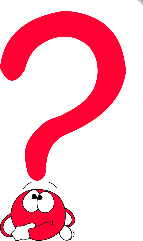 I’m yellow and white. I come from chickens. I’m…   an egg                a banana               meat I’m a drink. I haven’t got any colour or smell. I’m…   tea                   lemonade                 water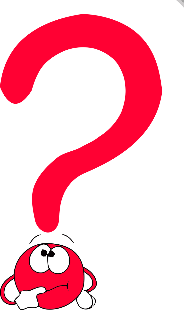 I’m food and also an animal that lives in the water. I’m…    water               a fish              a penguinI’m a fruit and a colour, you can make juice from me. I’m…   an orange           an apple           a lemonI’m a drink. I’m white and come from cows. I’m…  juice           meat          milk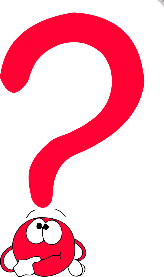 I’m yellow or white. I’m made from milk. I’m…bread             cheese           milkYou can put ham and cheese between me. I’m…   a sausage         a pizza          bread I’m a fruit. I’m green on the outside and red on the inside. I’m…   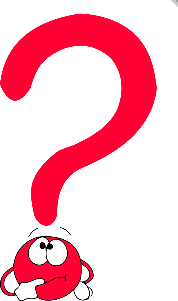 a tomato          a watermelon         a potatoI come from animals. You eat me at lunch or dinner. I’m…meat             water           biscuits10) I’m a fruit. I’ve got a yellow peeling and monkeys like me. I’m…        an apple             a pineapple            a bananaTOPIC: Food and drinks   SUBTOPICS: food and drinksLEVEL: A2Name: ____________________________    Surname: ____________________________    Nber: ____   Grade/Class: _____Name: ____________________________    Surname: ____________________________    Nber: ____   Grade/Class: _____Name: ____________________________    Surname: ____________________________    Nber: ____   Grade/Class: _____